Wednesday 24th February, 2021Year 6 Home LearningPlease email me at owlclass@parkside.kent.sch.uk to show me any work or send me any photos of what you have been up to. If you need any help, email me or contact the school office so we can support you.Miss Murphy  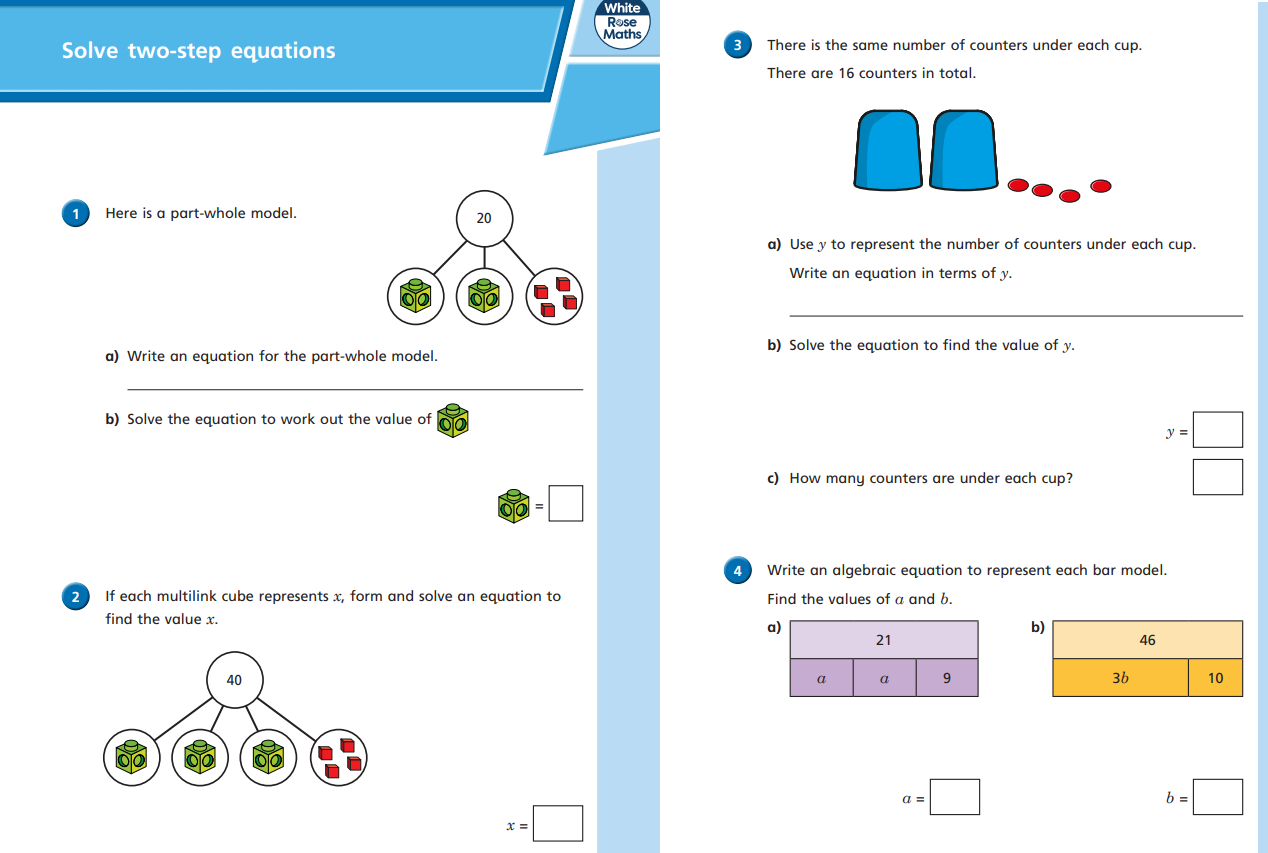 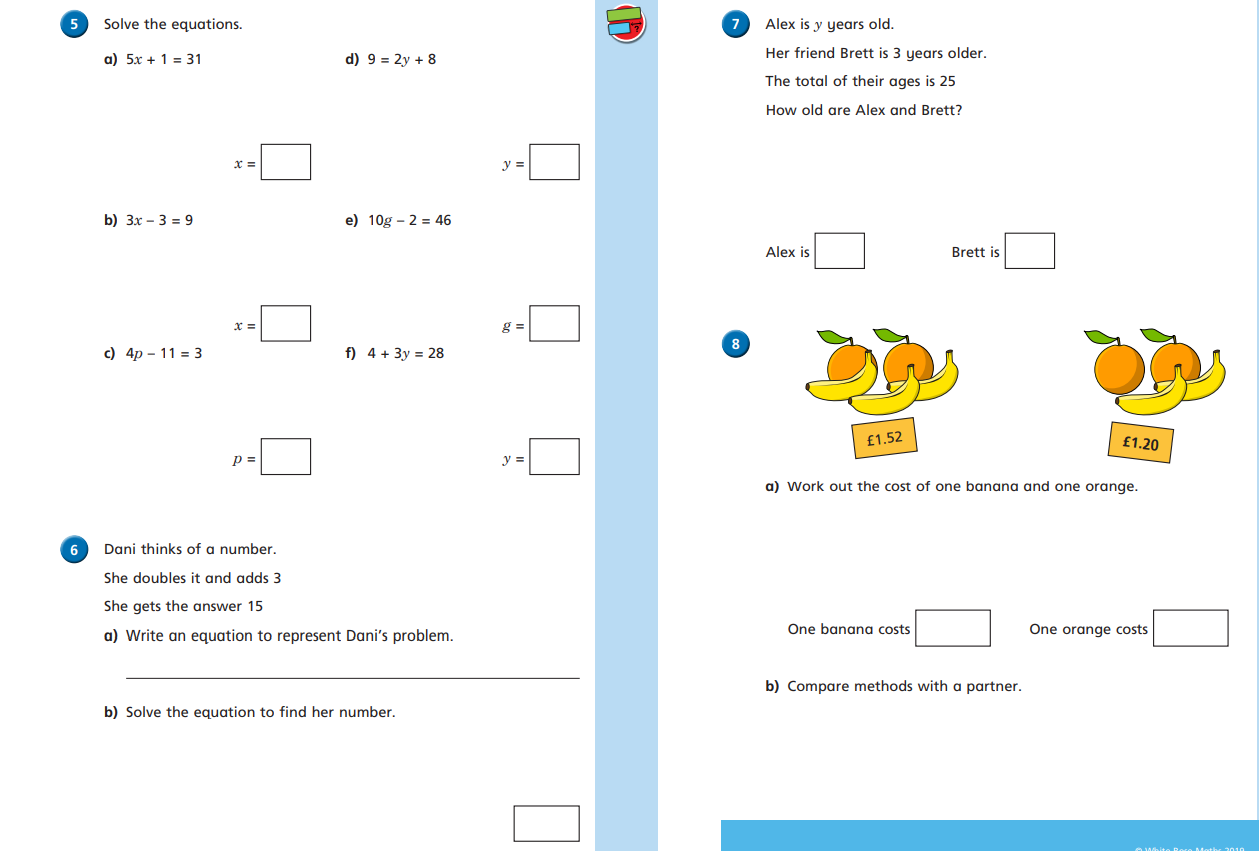 Wednesday08:40Registration ZOOMhttps://zoom.us/j/95569071233?pwd=R1B3S1ovUnZLeGFQeUozSmY1S01aUT099:00-10:00Maths: Algebra – Solve two step equationsLive Zoom lesson link:https://zoom.us/j/95442645965?pwd=TngrY1VSYUdjcVh1anJTdndzM2xCdz09OR if you are unable to access the Zoom lesson, use this link for a pre-recorded tutorial:Spr6.6.3 - Solve two-step equations on VimeoSee below for the worksheet for this lesson.10:00Have a break 10:30-11:30English: To explore using pronouns (relative and possessive pronouns)In this lesson, children will define key word classes, review knowledge of personal and possessive pronouns and then edit a short paragraph using pronouns to avoid repetition.Live Zoom lesson link:https://zoom.us/j/99104205388?pwd=OVJGZ09VdFZzY2FYczcvemRQcUJtQT09OR if you are unable to access the Zoom lesson, use this link for a pre-recorded tutorialTo explore using pronouns (relative and possessive pronouns) (thenational.academy)11:30-12:30Lunch 12:30Reading – Read a book from home or choose one of these links: https://onthespot.offbook-edu.com/​https://onthespot.offbook-edu.com/Virtual School Library | Oak Academy (thenational.academy)Free eBook library | Oxford Owl from Oxford University Press13:00-14:00Art: pre-recorded lesson - PhotographyAn introduction to photographyIn this lesson, we will be learning some camera basics, observing and reflecting on photographs and their story, and investigating our space as photographers. Please make sure your child is supervised during this lesson.You will need: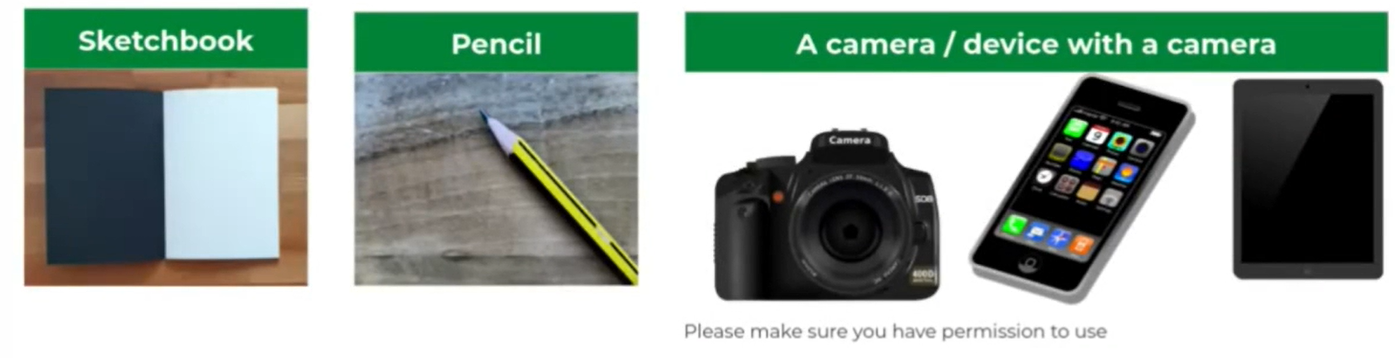 Click the link to access the lesson: An introduction to photography (thenational.academy)14:30Registration:https://zoom.us/j/94099036016?pwd=OG9XdzdrZHRZYXBQL3A3RjNKOVhtdz09